Supplementary materialSupplementary Table 1. Dose titration schedule*Median = the middle value of fasting (pre-breakfast) SMPG out of the three values from last 3 days including the current day. †Severe hypoglycemia defined as a child/adolescent with altered mental status and inability to self-care, is semiconscious or unconscious, or in coma with or without convulsions, who may require parenteral therapy (glucagon or glucose). SMPG, self-monitored plasma glucoseSupplementary Table 2. Tanner puberty stage classification Categorization was straightforward if B or T was equal to P. In case of discordance, the lower score prevailed (e.g. P=1 and B/T = 2 or vice versa was classified as prepubertal; P=5 and B/T = 4 or vice versa was classified as adolescent).B, breasts; P, pubic hair; T, testesSupplementary Table 3. Efficacy outcomes in the 12-month randomized period (6-month randomized period and 6-month extension period) (ITT population)The 12-month randomized period is defined as the time from the randomization date to the study end, regardless of treatment discontinuation. CI, confidence interval; SD, standard deviation; SE, standard errorSupplementary Table 4. Safety outcomes in the 12-month study period (6-month treatment period and 6-month safety extension period) (safety population)*The 12-month TEAE period was defined as the period from first basal insulin treatment up to two days after the last treatment dose. †One participant in the Gla-300 group presented with 300 events of hyperglycemia with ketosis (SMPG ≥252 mg/dL [≥14 mmol/L] and ketone ≥1.5 mmol/L) ‡One participant in the Gla-100 group presented with 87 events of hyperglycemia with ketosis (SMPG ≥252 mg/dL [≥14 mmol/L] and ketone ≥1.5 mmol/L). §Ad-hoc sensitivity analysis for number of biochemical events (excluding 2 participants with >30 events of hyperglycemia with ketosis).CI, confidence interval; E(R), number of events (event rate per participant-year); ITT, intent-to-treat; SAE, serious adverse event; SMPG, self-monitored plasma glucose; TEAE, treatment-emergent adverse eventSupplementary Table 5. Incidence and event rates of hyperglycemia with ketosis during the main 6-month treatment period (safety population)*A single descriptor for a defined medical condition or area of interest, defined by MedDRA. †Incidence and event rates of diabetic ketoacidosis were reported as SAEs      MedDRA, Medical Dictionary for Regulatory Activities; SAE, serious adverse event; TEAE, treatment emergent adverse eventSupplementary Figure 1. Participant flow diagram during the main 6-month treatment period and 6-month safety extension period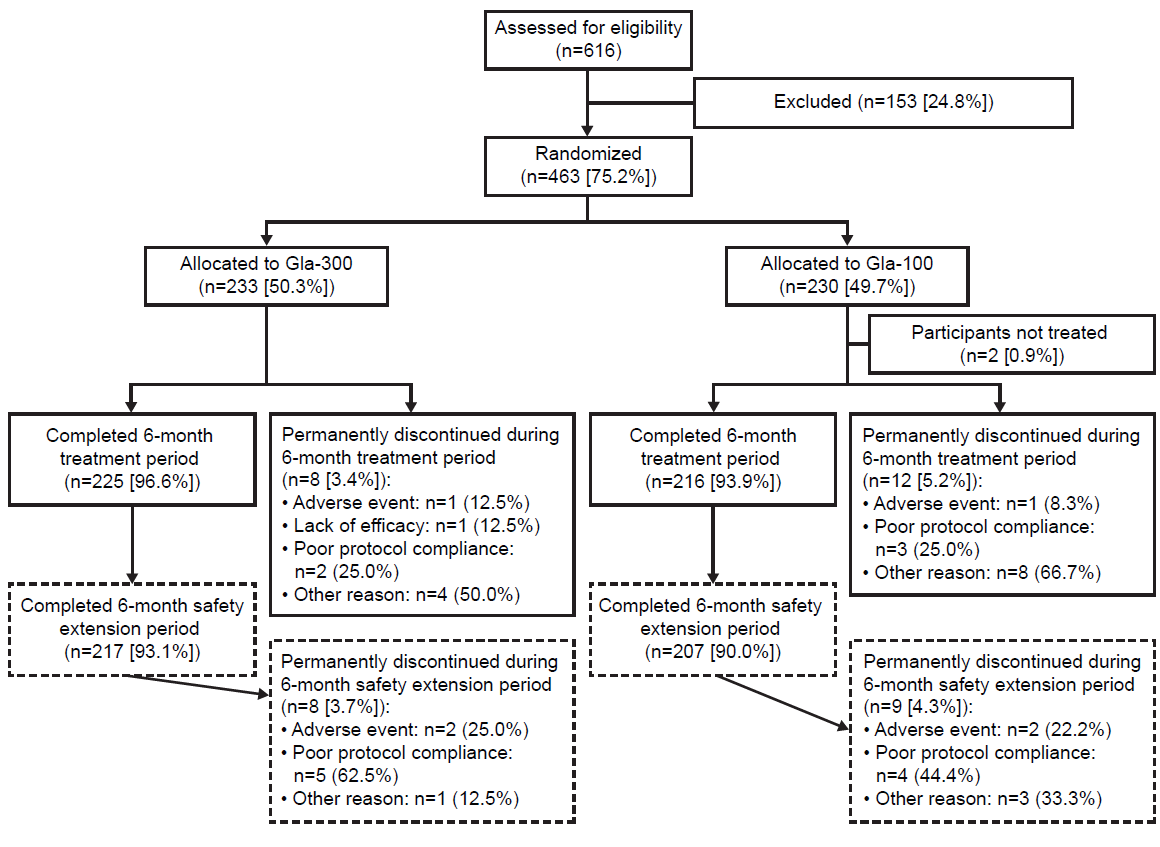 Supplementary Figure 2. Time course of mean daily total, basal, and mealtime insulin dose over the entire 12-month study (safety population)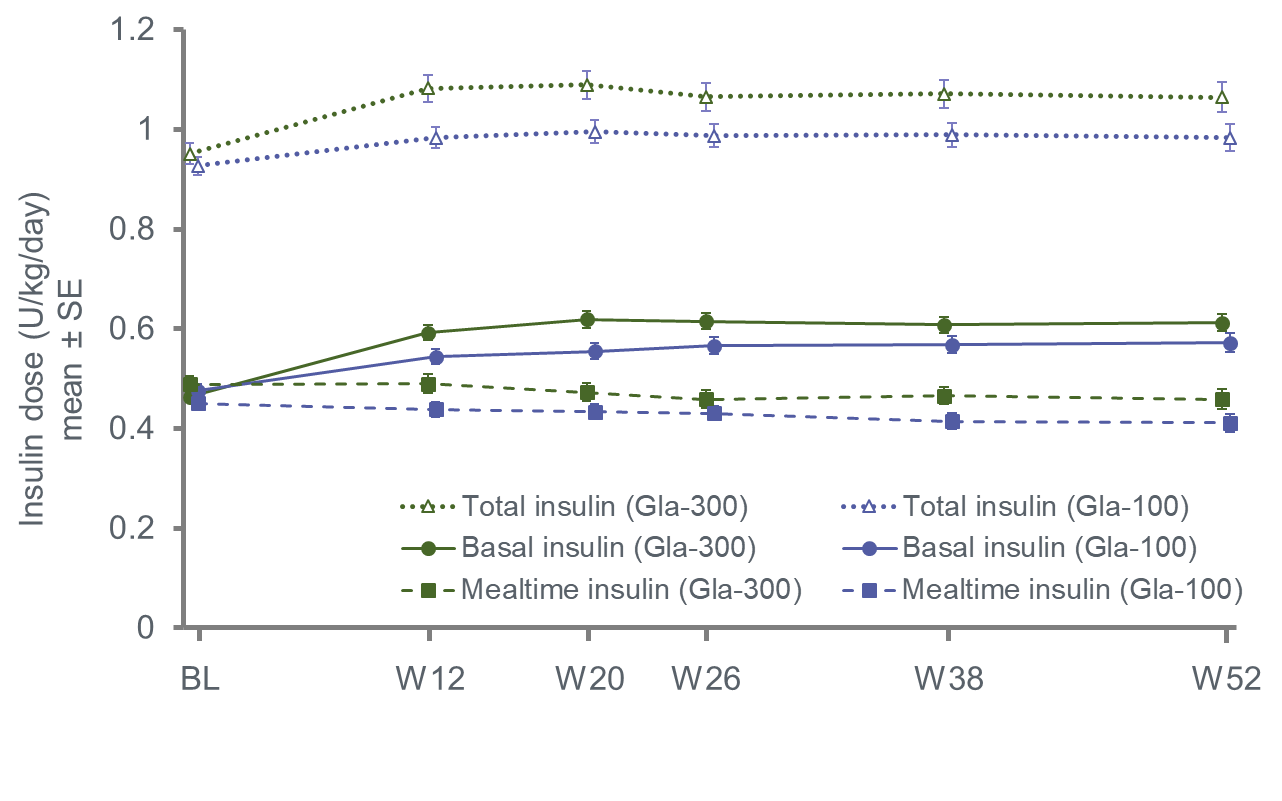 Supplementary Figure 3. (A) Relative risk of participants experiencing anytime and nocturnal hypoglycemia and (B) rate ratios of anytime and nocturnal hypoglycemia, for Gla-300 versus Gla-100, during the main 6-month treatment period (safety population)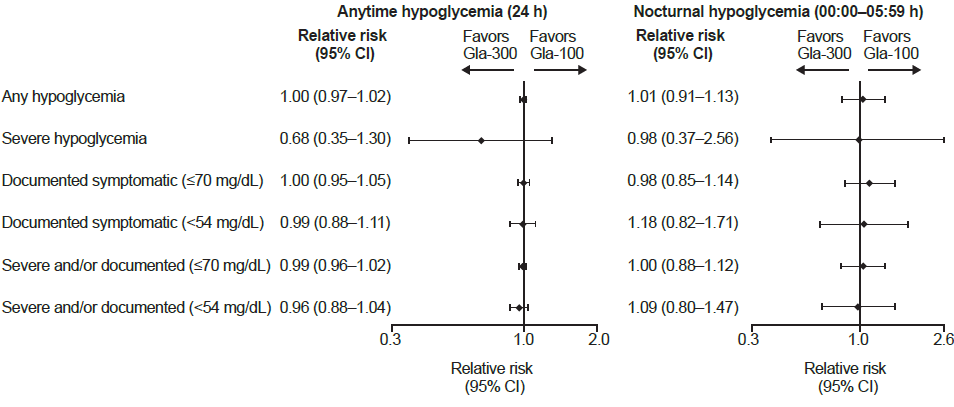 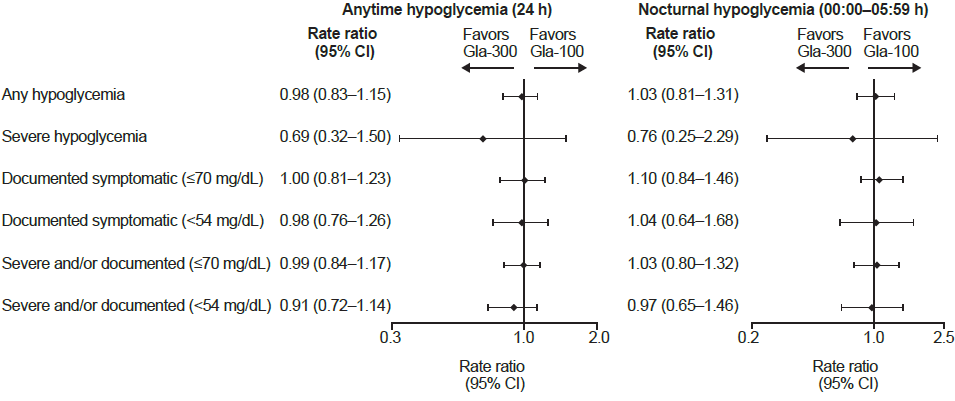 CI, confidence intervalSupplementary Figure 4. Cumulative mean number of hypoglycaemia events per participant at any time of day (24 h) during the entire 12-month treatment period: (A) severe or documented (≤70 mg/dL [≤3.9 mmol/L]) events; (B) severe events (safety population)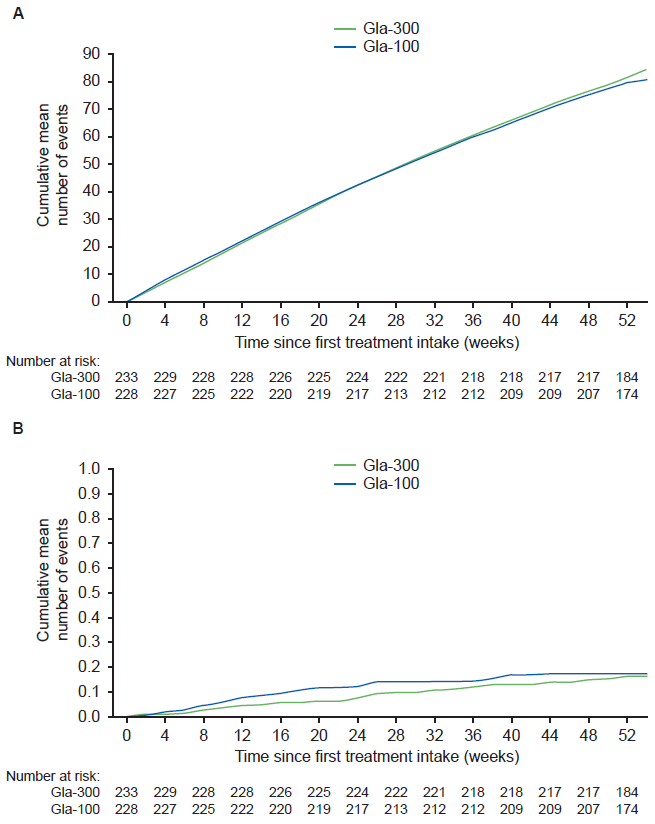 Median* fasting (pre-breakfast) SMPGCurrent basal insulin doseDose adjustment of Gla-300 or Gla-100Above target range>180 mg/dL (>10.0 mmol/L)<15 U/day+2 U≥15 U/day+4 UNo evidence of severe hypoglycemia†Above target range
>130–180 mg/dL<15 U/day+1 U(>7.2–10.0 mmol/L)≥15 U/day+2 UNo evidence of severe hypoglycemia†In target range90–130 mg/dL (5.0–7.2 mmol/L)n/aNo change of BI doseNo evidence of severe hypoglycemia†Below target range<90 mg/dL (<5.0 mmol/L)<15 U/day−1 U≥15 U/day−2 UIn case of hypoglycemiaDoses may be reduced at any timeHypoglycemia is reported <15 U/day−1 UWithout explanation, e.g. unexpected exercise≥15 U/day−2 USevere hypoglycemia In addition to dose reduction, upward titration may be stopped for 1 weekNeurological symptoms, assistance requiredIn addition to dose reduction, upward titration may be stopped for 1 weekClassification of sexual maturity in girlsStagePubic hairStageBreastsP1PreadolescentB1PreadolescentP2Sparse, lightly pigmented, straight, medial border of labiaB2Breast and papilla elevated as small mound; areolar diameter increasedP3Darker, beginning to curl, increased amountB3Breast and areola enlarged, no contour separationP4Coarse, curly, abundant but amount less than adultB4Areola and papilla from secondary mound P5Adult feminine triangle, spread to medial surface of thighsB5Mature; nipple projects, areola part of general breast contourClassification of sexual maturity in boysStagePubic hairStageTestesP1NoneT1PreadolescentP2Scanty, long, slightly pigmentedT2Enlarged scrotum, pink texture alteredP3Darker, starts to curl, small amountT3LargerP4Resembles adult type, but less in quantity; coarse, curlyT4Larger, scrotum darkP5Adult distribution, spread to medial surface of thighsT5Adult sizeEvaluation by stageClassificationP1, B1, T1Pre-pubertalP2–P4, B2–B4, T2–T4AdolescentP5, B5, T5AdultEfficacy outcomes at Week 52 Gla-300Gla-100(N=233)(N=230)HbA1c, % Mean (SD)8.61 (1.53)8.63 (1.31)LS mean change (SE)−0.051 (0.085)0.022 (0.083)LS mean difference (95% CI)−0.073 (−0.306 to 0.160)−0.073 (−0.306 to 0.160)Safety outcomes in the Incidence: n (%)Incidence: n (%)Incidence: n (%)Event rates: E (R),Event rates: E (R),Event rates: E (R),Event rates: E (R),12-month TEAE period*Relative risk (95% CI)Relative risk (95% CI)Relative risk (95% CI)Rate ratio (95% CI)Rate ratio (95% CI)Rate ratio (95% CI)Rate ratio (95% CI)Gla-300Gla-300Gla-100 Gla-300Gla-300Gla-300Gla-100 (N=233)(N=233)(N=228)(N=233)(N=233)(N=233)(N=228)HypoglycemiaAnytime (24 h) documented (≤70 mg/dL [≤3.9 mmol/L]) or severe231 (99.1)231 (99.1)224 (98.2)18289 (81.70)18289 (81.70)18289 (81.70)17268 (79.63)1.01 (0.99–1.03)1.01 (0.99–1.03)1.01 (0.99–1.03)1.02 (0.86–1.20)1.02 (0.86–1.20)1.02 (0.86–1.20)1.02 (0.86–1.20)Nocturnal documented (≤70 mg/dL [≤3.9 mmol/L]) or severe (00:00–05:59 h)193 (82.8)193 (82.8)176 (77.2)1767 (7.89)1767 (7.89)1767 (7.89)1481 (6.83)1.07 (0.98–1.17)1.07 (0.98–1.17)1.07 (0.98–1.17)1.13 (0.90–1.42)1.13 (0.90–1.42)1.13 (0.90–1.42)1.13 (0.90–1.42)Anytime (24 h) severe20 (8.6)20 (8.6)25 (11.0)36 (0.16)38 (0.18)38 (0.18)38 (0.18)0.78 (0.45–1.36)0.78 (0.45–1.36)0.78 (0.45–1.36)0.93 (0.47–1.87)0.93 (0.47–1.87)0.93 (0.47–1.87)0.93 (0.47–1.87)Hyperglycemia with ketosisPreferred TermParticipants with ≥1 TEAE of hyperglycemia with ketosis22 (9.4)36 (15.8)36 (15.8)58 (0.26)64 (0.30)64 (0.30)64 (0.30)Hyperglycemia with ketosis BiochemicalAny hyperglycemia with ketosis (SMPG ≥252 mg/dL [≥14 mmol/L] and ketone ≥1.5 mmol/L)23 (9.9)31 (13.6)31 (13.6)379 (1.69)†178 (0.82)‡178 (0.82)‡178 (0.82)‡Sensitivity analysis§Any hyperglycemia with ketosis (SMPG ≥252 mg/dL [≥14 mmol/L] and ketone ≥1.5 mmol/L)79 (0.35)91 (0.42)91 (0.42)91 (0.42)Adverse Events:Participants withAny TEAE167 (71.7)168 (73.7)168 (73.7)673 (3.01)606 (2.79)606 (2.79)606 (2.79)Any treatment emergent SAE35 (15.0)31 (13.6)31 (13.6)52 (0.23)44 (0.20)44 (0.20)44 (0.20)Any TEAE leading to death1 (0.4)002 (0.01)000Any TEAE leading to permanent treatment discontinuation3 (1.3)3 (1.3)3 (1.3)5 (0.02)3 (0.01)3 (0.01)3 (0.01)Gla-300Gla-300Gla-100Gla-100(N=233)(N=233)(N=228)(N=228)Preferred Term*Number of participants Number of events Number of participants Number of events (%)(events per participant-year)(%)(events per participant-year)Hyperglycemia with ketosis15 (6.4)34 (0.30)27 (11.8)46 (0.41)Ketosis15 (6.4)33 (0.29)23 (10.1)41 (0.37)Diabetic ketoacidosis†1 (0.4)1 (0.01)4 (1.8)5 (0.04)